СОВЕТ  ДЕПУТАТОВДОБРИНСКОГО МУНИЦИПАЛЬНОГО РАЙОНАЛипецкой области21-я сессия  VII-го созываРЕШЕНИЕ30.09.2022г.                             п.Добринка	                                     №173-рсО внесении изменений в решение Совета депутатовДобринского муниципального района от 09.10.2020 № 8-рс «О регистрации депутатской группы «ЕДИНАЯ РОССИЯ»в Совете депутатов Добринского муниципального районаЛипецкой области Российской Федерации седьмого созыва»	В соответствии с  ч.8  ст.29 Устава Добринского муниципального  района,  ст.10 Регламента Совета депутатов Добринского муниципального района, учитывая совместное решение депутатской группы «ЕДИНАЯ РОССИЯ» в Совете депутатов Добринского муниципального района Липецкой области Российской Федерации седьмого созыва и постоянной комиссии по правовым вопросам, местному самоуправлению и работе с депутатами, Совет депутатов Добринского муниципального районаРЕШИЛ:		1.Внести в решение Совета депутатов Добринского муниципального района от 09.10.2020 №8-рс «О регистрации депутатской группы «ЕДИНАЯ РОССИЯ» в Совете депутатов Добринского муниципального района Липецкой области Российской Федерации седьмого созыва» следующие изменения:	1.1. Включить в состав депутатской группы «ЕДИНАЯ РОССИЯ» в Совете депутатов Добринского муниципального района Липецкой области Российской Федерации седьмого созыва депутатов Совета депутатов Добринского муниципального района:	-от сельского поселения Новочеркутинский сельсовет Ванину Раису Михайловну  и Овчарову Ольгу Федоровну.2.Настоящее решение вступает в силу со дня его принятия.Председатель Совета депутатовДобринского муниципального района                                    М.Б.Денисов   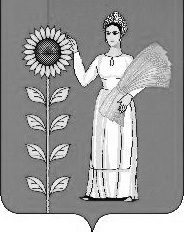 